„EU peníze školám“Projekt DIGIT – digitalizace výuky na ISŠTE Sokolovreg. č. CZ.1.07/1.5.00/34.0496Tento výukový materiál je plně v souladu s Autorským zákonem (jsou zde dodržována všechna autorská práva). Pokud není uvedeno jinak, autorem textů 
a obrázků je Ing. Bohuslava Čežíková.LibreOffice Drawsvobodný kancelářský program pro vytváření grafiky;vhodný pro vytváření diagramů i grafů;ukládá do open formátu .xml;umožňuje export do flash formátu .svf;umožňuje export do různých grafických formátů (.gif, .jpg, .png, .svg, .tif, .wmf a další);lze v něm vytvořit technické výkresy apod.Prostředí programu: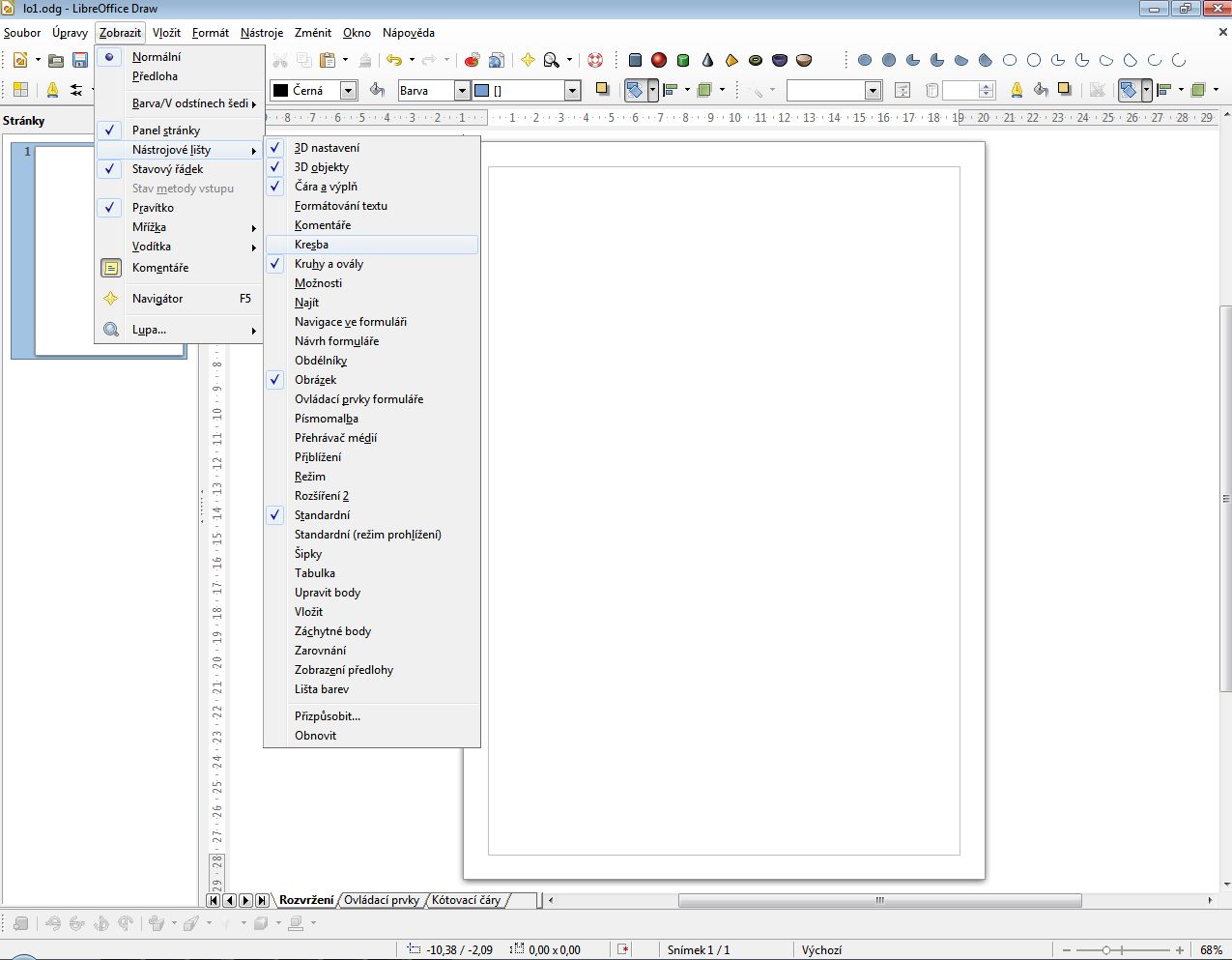 Vložení tvaru a nastavení 3D efektů: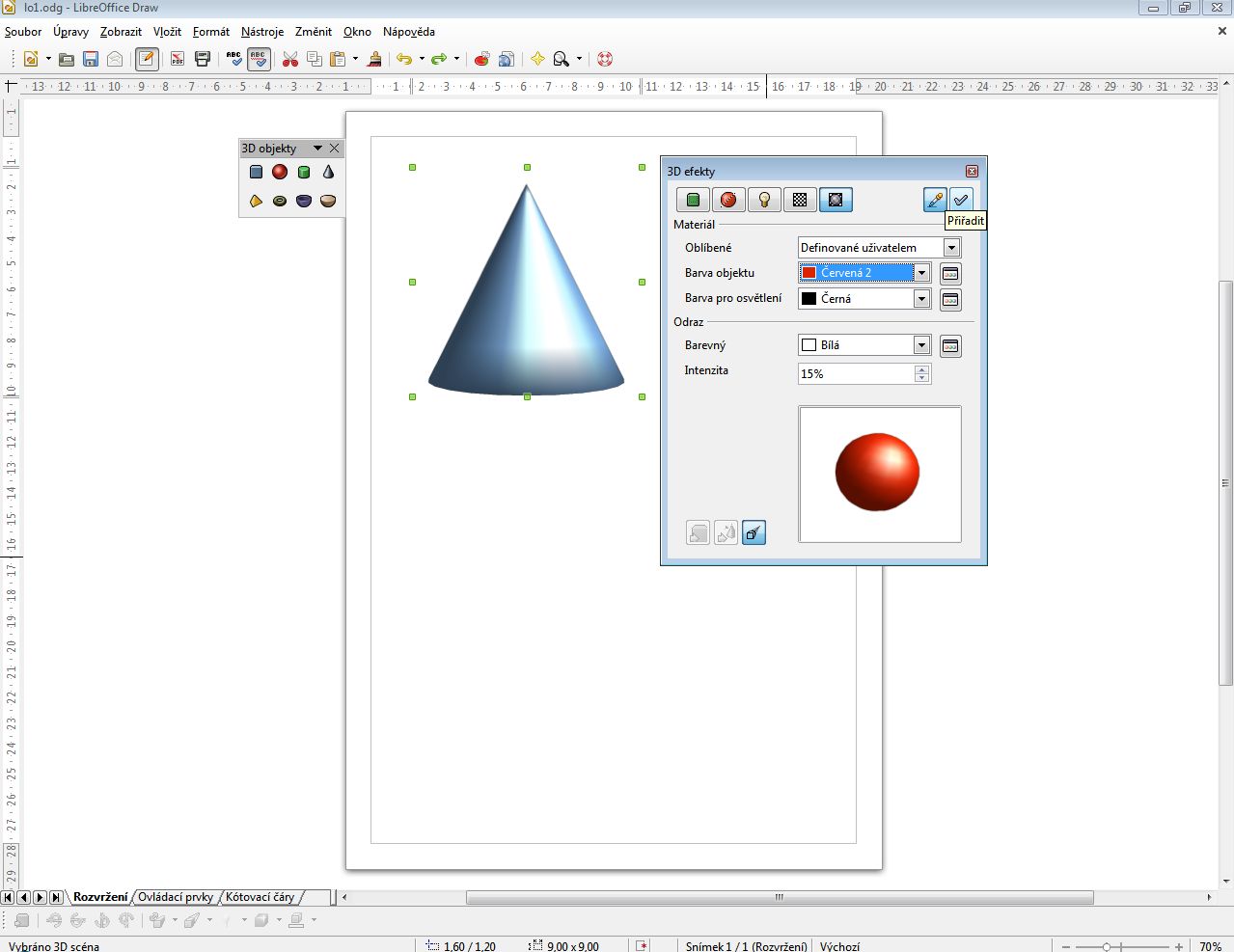 Tvary lze uspořádat, zarovnat, seskupit. Rovněž lze tvary převést na bitmapu.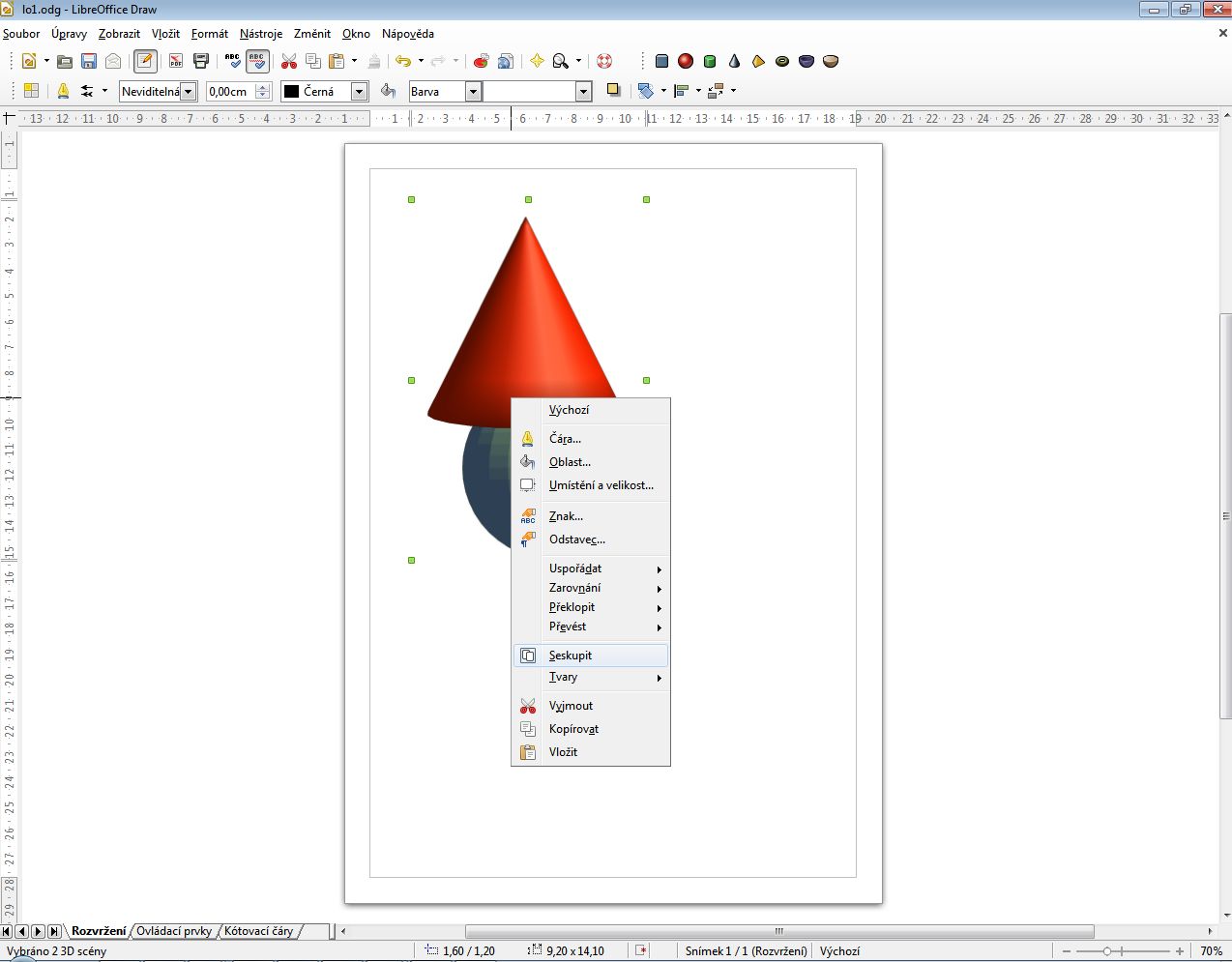 Typy textů, které lze přidat do výkresu nebo prezentaci:v textovém poli;který mění velikost písma, aby vyplnil velikost rámu;který je přidán do jakéhokoli objektu kresby dvojitým kliknutím na objekt;který je zkopírován z dokumentu aplikace Writer;který je vložen z textového dokumentu nebo dokument ve formátu HTML.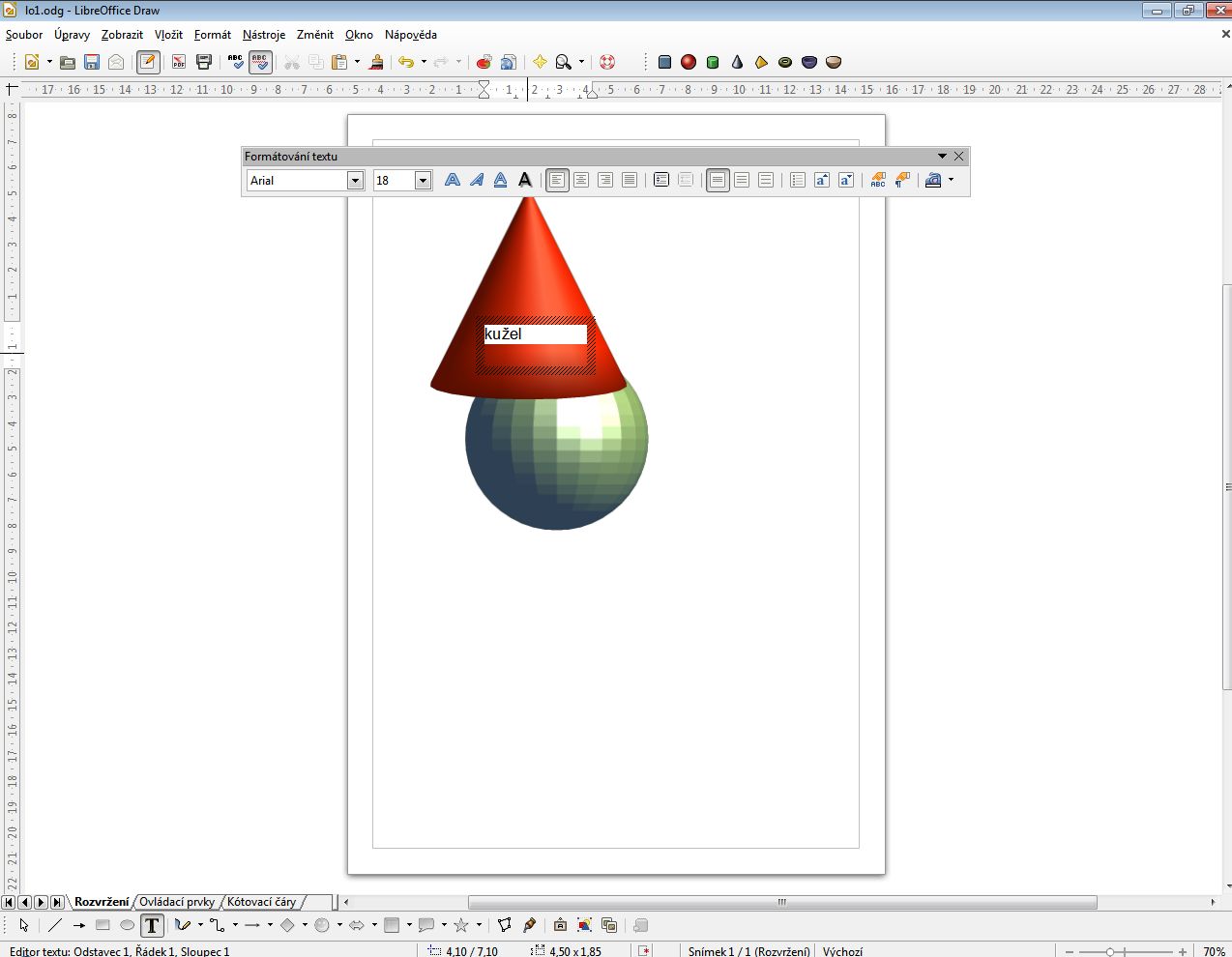 Seskupení souvisejících prvků na stránce umožňuje vrstva. Vrstva je jakoby pracovní plocha, kterou lze skrýt nebo zamknout. LibreOffice Draw poskytuje tři implicitní vrstvy - Formát, Ovládací prvky a Kótovací čáry. Tyto vrstvy není možné odstranit nebo přejmenovat. Pro přidání vlastní vrstvy použijeme Vložit - Vrstva.Abychom ochránil obsah vrstvy, je možné vrstvu zamknout nebo ji i s obsahem skrýt.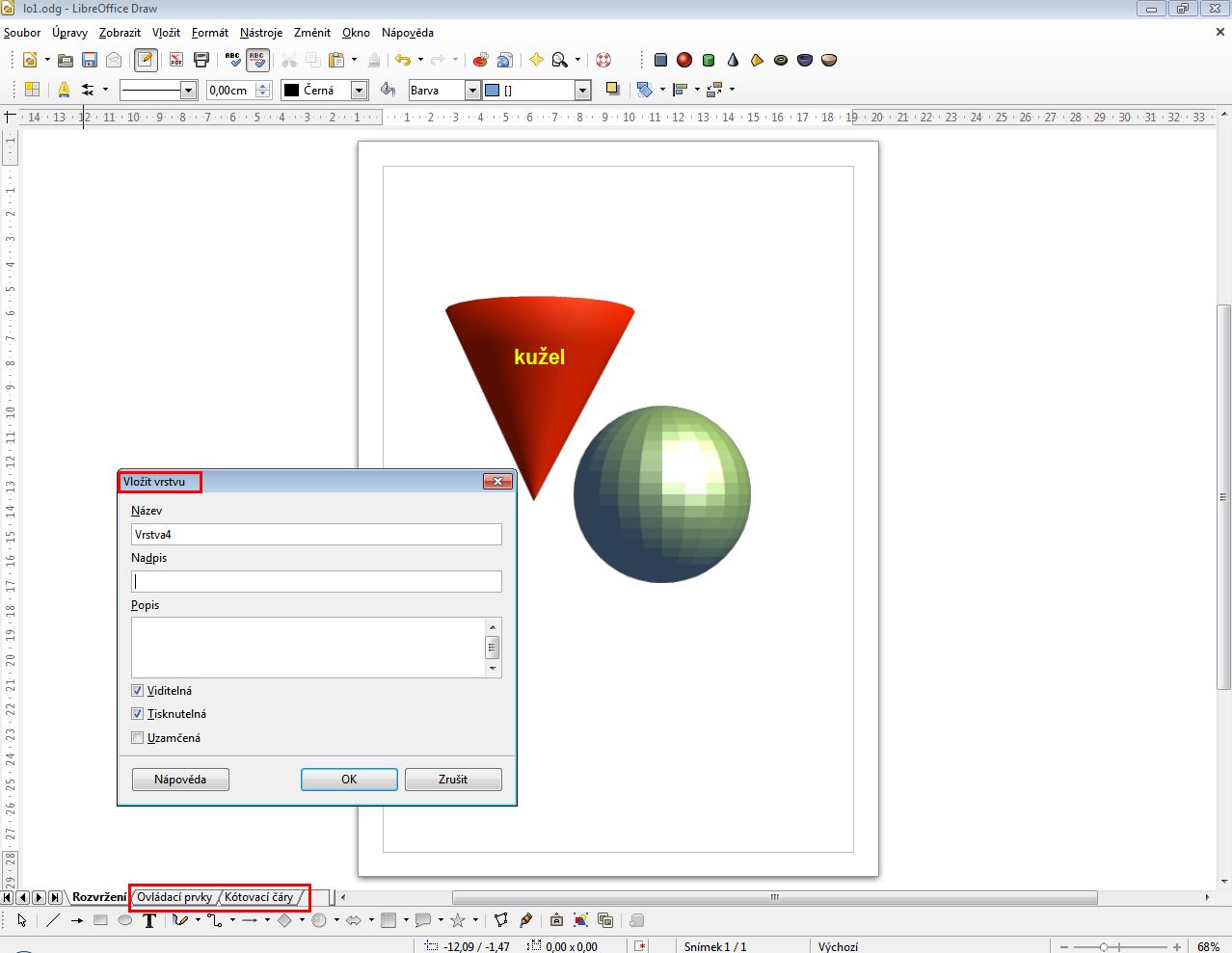 V LibreOffice Draw lze převést bitmapový obrázek na vektorovou grafiku. Nejprve se vyberte bitmapový obrázek, který chceme převést a následně zvolíme Úpravy - Převod - Na polygon. Nastaví se volby převodu pro obrázek a potvrdí OK.Program umožňuje převádět i na křivku, mnohoúhelník, obrys, 3D objekt, rotační 3D objekt, metaformát.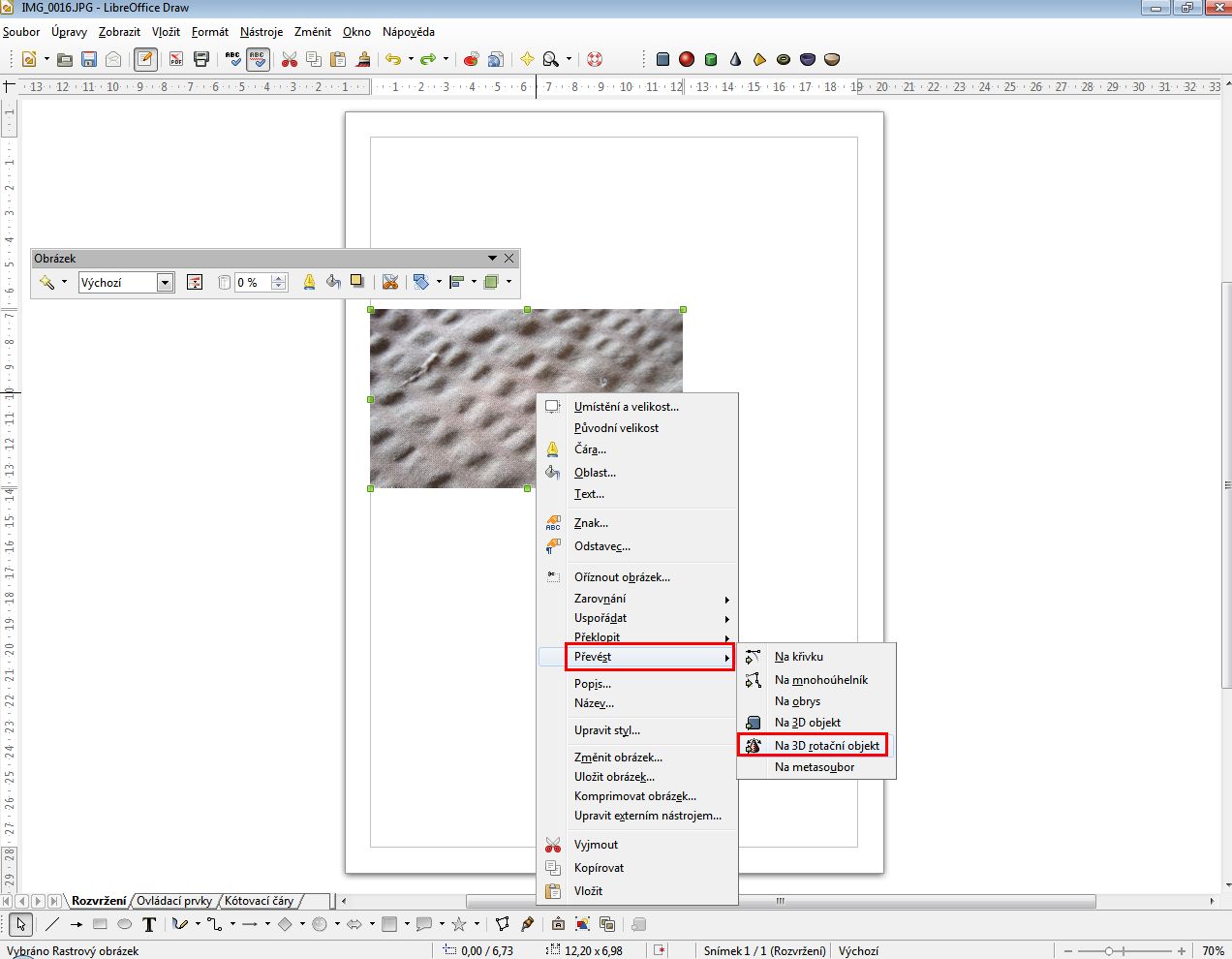 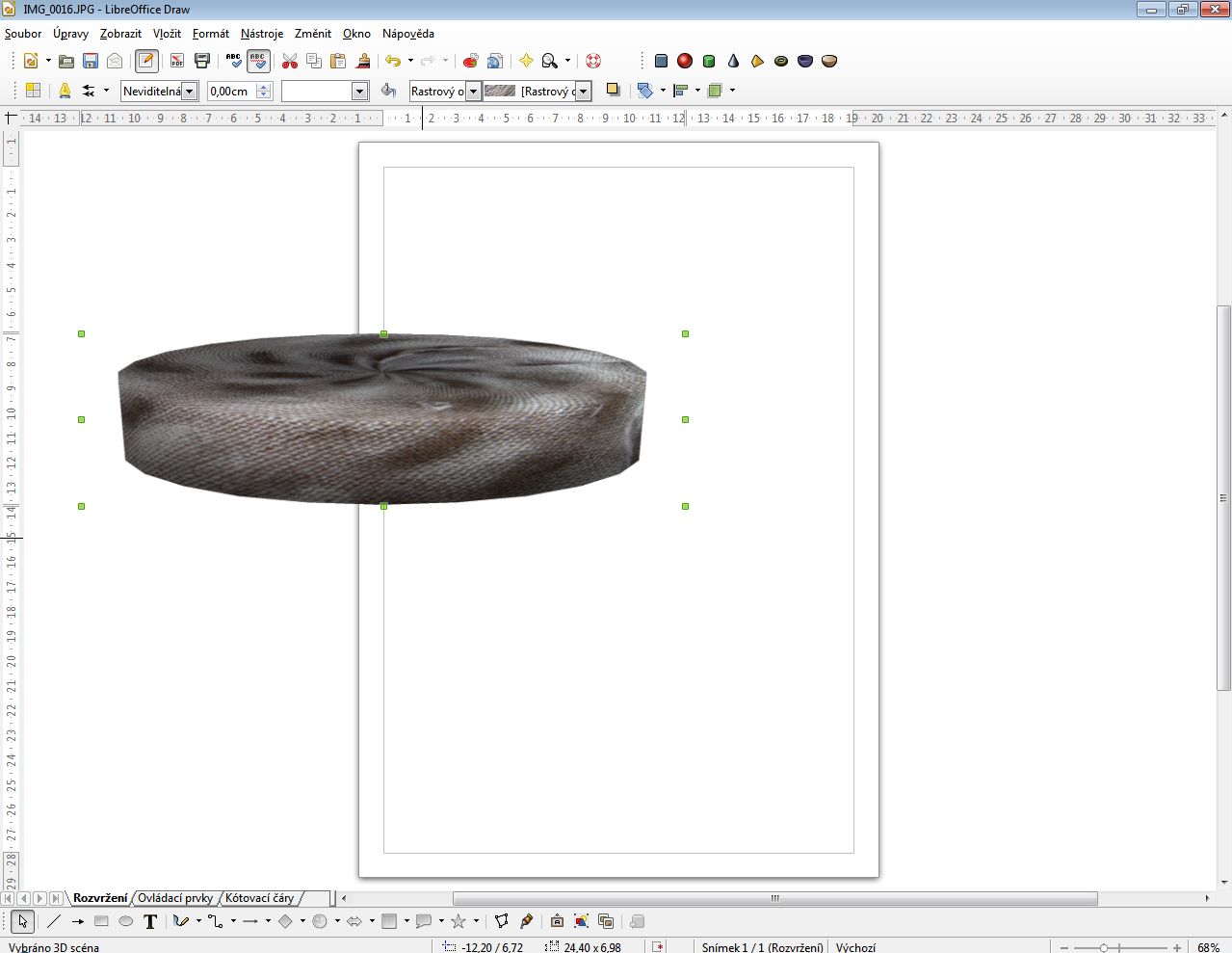 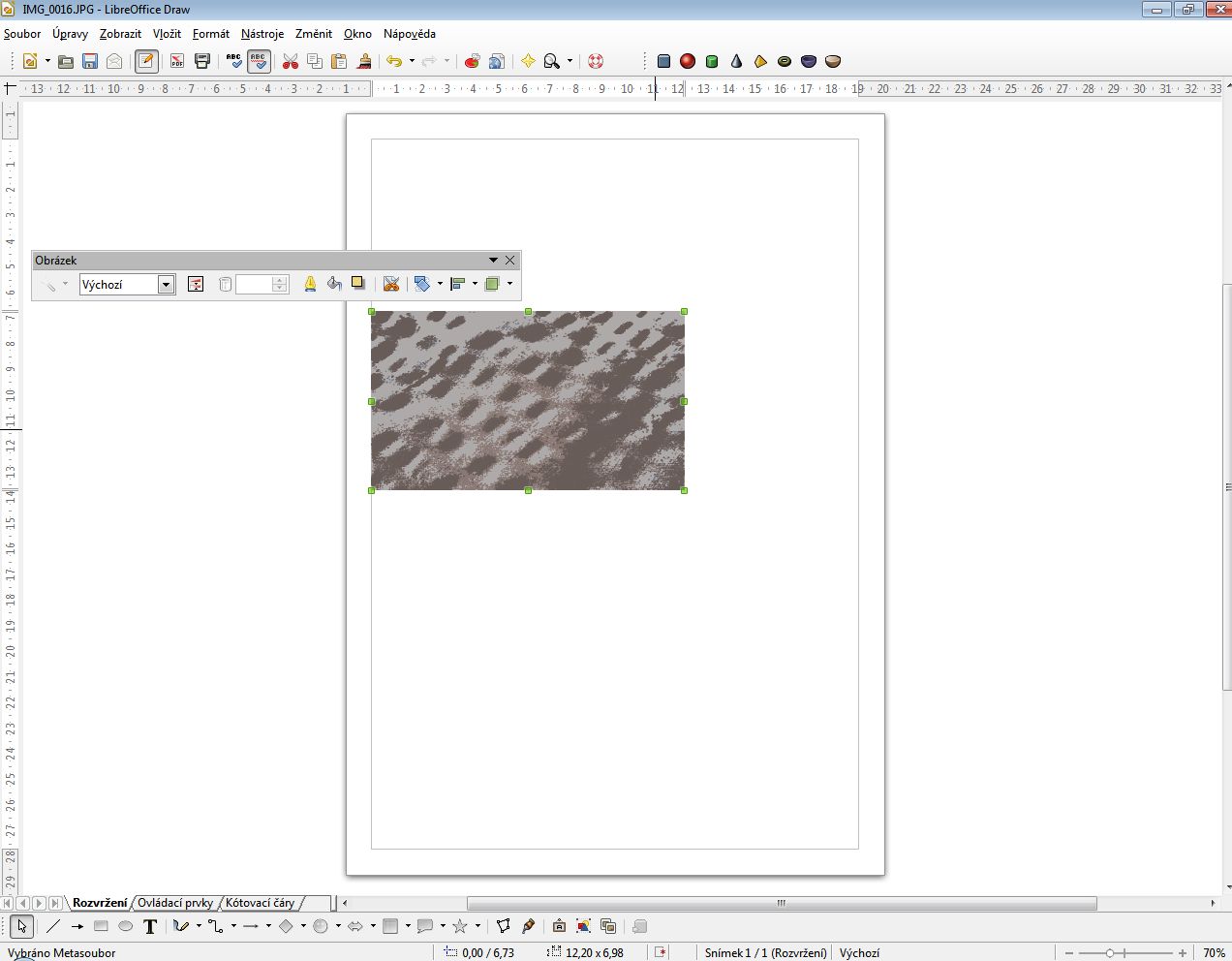 Pracovní listNamalujte v programu LibreOffice Draw pastelku. Barvu pastelky si vyberte dle svého uvážení.Vepište do pastelky své jméno. III/2 Inovace a zkvalitnění výuky prostřednictvím ICTVY_32_INOVACE_1_4_06Název vzdělávacího materiáluVektorová grafika - LibreOffice DrawJméno autoraIng. Bohuslava ČEŽÍKOVÁTématická oblastPočítačová grafikaVzdělávací obor63-41-M/01 Ekonomika a podnikáníPředmětInformační a komunikační technologieRočník2., 3.Rozvíjené klíčové kompetenceKompetence k učeníposoudí vlastní pokrok a určí překážky či problémy bránící učení;kriticky zhodnotí výsledky;Kompetence k řešení problémůosvědčené postupy aplikuje při řešení obdobných problémových situací;sleduje vlastní pokrok při zdolávání problémů.Průřezové témaInformační a komunikační technologieČasový harmonogram1 vyučovací hodinaPoužitá literatura a zdrojeInstructions for Using LibreOffice Draw [online]. 2010 [cit. 2012-10-01]. Dostupné z: https://help.libreoffice.org/Draw/Instructions_for_Using_DrawNápověda LibreOfficePomůcky a prostředkyPc, internetAnotaceOpen source nástroj pro vytváření vektorové grafikyZpůsob využití výukového materiálu ve výuceVýklad, pracovní listDatum (období) vytvoření vzdělávacího materiálu11/2012